Publicado en L'Ametlla del Vallès el 01/12/2021 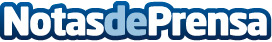 Chameleonik, la gama de Tempting Professional que ilumina la noche con sus pigmentos neónEs la nueva línea vegana de coloración capilar semipermanente que permite crear deslumbrantes colores fantasía, pastel y neón. Los productos están elaborados con aceites 100% de origen natural lo que afianza la marca en su transición hacia la sostenibilidadDatos de contacto:MJVacas616078204Nota de prensa publicada en: https://www.notasdeprensa.es/chameleonik-la-gama-de-tempting-professional Categorias: Nacional Moda Sociedad Consumo http://www.notasdeprensa.es